ANALISI DEL DISCORSO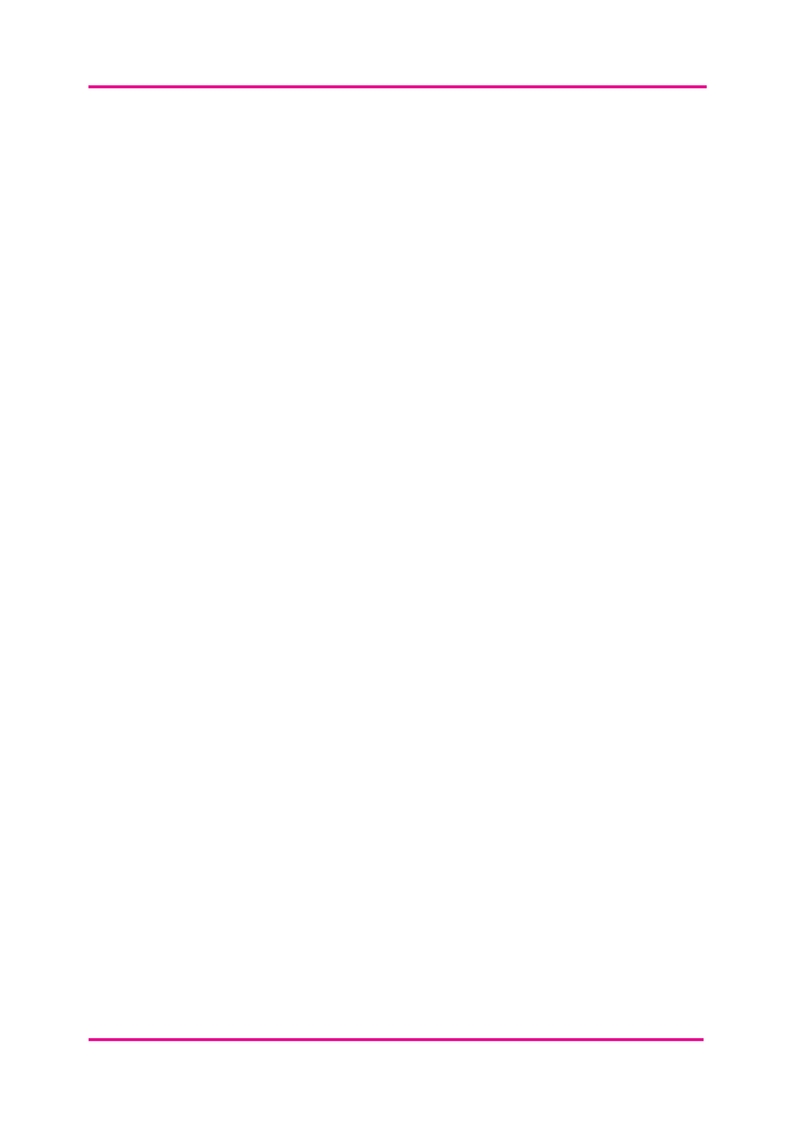 Per ciascuna storia, completa le seguenti sezioni e rispondi alle domande.ANALISI TESTUALE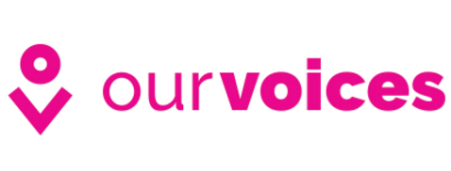 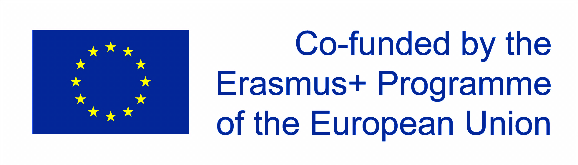 TITOLO DELLA STORIATITOLO DELLA STORIALINK / NOME FILELINK / NOME FILEPAROLE CHIAVE PAROLE CHIAVE PANORAMICA DELLA STORIAScrivi un paragrafo o due che descriva cosa è stato detto/scritto nella storia. Cerca di dare un’immagine generale del contenuto della storia, che copra tutti i passaggi chiave. Non inserire le tue opinioni personali e interpretazioni della storia. PANORAMICA DELLA STORIAScrivi un paragrafo o due che descriva cosa è stato detto/scritto nella storia. Cerca di dare un’immagine generale del contenuto della storia, che copra tutti i passaggi chiave. Non inserire le tue opinioni personali e interpretazioni della storia. PANORAMICA DELLA STORIAScrivi un paragrafo o due che descriva cosa è stato detto/scritto nella storia. Cerca di dare un’immagine generale del contenuto della storia, che copra tutti i passaggi chiave. Non inserire le tue opinioni personali e interpretazioni della storia. ESTRATTISeleziona gli estratti chiave della storia che evidenziano argomenti/punti specifici.ESTRATTISeleziona gli estratti chiave della storia che evidenziano argomenti/punti specifici.ESTRATTISeleziona gli estratti chiave della storia che evidenziano argomenti/punti specifici.ESTRATTO 1CITAZIONE:TIMECODE (se possibile)CITAZIONE:TIMECODE (se possibile)ESTRATTO 2CITAZIONE:TIMECODE (se possibile)CITAZIONE:TIMECODE (se possibile)ESTRATTO 3CITAZIONE:TIMECODE (se possibile)CITAZIONE:TIMECODE (se possibile)